VICTORIA DOCK PRIMARY SCHOOLCommunication Policy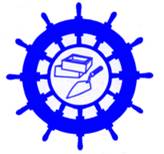 Working together for your childrenCreated: Autumn 23To Be Reviewed: Autumn 25As a school we are committed to working in partnership with parents to ensure a high quality of education and provision for our pupils whilst ensuring that the communication with the school is effective but at a reasonable and proportionate level.Day to Day CommunicationEvery morning there will be at least 1 member of staff on the door to greet your child. Any messages may be passed to this member of staff who will communicate these to the class teacher as soon as possible. Alternatively, you may visit the school reception. Unfortunately, teachers are not available at the doors in the morning as they are in their classrooms waiting to greet the children.Teachers will be available at home time as they see your child/children out of school. Please feel free to speak to them about any queries or concerns you may have although we ask that parents are mindful that this is a busy area and opportunities for confidentiality or lengthy conversations are very limited. Teachers are available for private appointments if you require confidentiality or a more detailed discussion – please contact the school office to arrange this.Home School booksOn rare occasions home school books are to be used by some children who require additional support/communication for varying reasons. This may be for SEND pupils, pupils who are experiencing an unsettled home life, personal issues etc. You should use the Home School books to:Communicate an incident at home which may affect your child’s mood/behaviour in schoolShare good news/eventsNotify the school of a change of pick up/drop offNotify the school about any appointmentsSchool will use these to:Let you know your child’s mood during the dayWhat/how they have eatenWhat they have learntWhat they have enjoyedWhat they found difficultStaff will not use the Home School books for lengthy correspondence as these conversations should be had in person with the class teacher.E MailsAs a school our preferred method of communication is either in person or via the telephone as this allows for a productive and personal discussion. However I appreciate that there may be very rare occasions where you need to e mail information to the school (e.g. serious safeguarding concerns etc.) Please ensure that all email communication is sent to the school admin email and not directly to staff email addresses – these emails will then be forwarded to the relevant staff member in working hours. If we feel the issues raised via email would be better discussed in person we will ask you to make an appointment via the admin team so that we can help to answer your queries.admin@victoriadock.hull.sch.ukStaff will not answer multiple and/or lengthy emails or messages as this is extremely time consuming and staff are directed to use their time for teaching and learning. If this occurs you will be asked to make a personal appointment which will ensure the problem/issue/concern can be dealt with face to face.Class DojoClass Dojo is an extremely useful tool for communicating messages to parents and sharing news. Class Dojo should not be used for messaging teachers with lengthy issues/ problems (see communication methods shown above) and teachers will not monitor Dojo between 6pm and 8am. Staff are not able to respond to any problems/issues complaints via Dojo and you will instead be asked to contact the school office as shown above where we will be able to answer your questions or make an appointment.Parents’ EveningParents will be invited into school at three points during the school year to have a formal discussion regarding progress and provision. These will be in the Autumn, Spring and Summer terms. The Autumn and Spring Parents’ Evenings will be through appointments and the Summer Term is a drop in format. These dates will be communicated to you before the event.ReportsParents will be provided with a written report in the summer term. This will usually coincide with Parents’ Evening. This will provide information regarding progress, behaviours, attitudes, outcomes as well as subject specific comments.Key contact informationHead Teacher -  Mrs SaundersDeputy Head/Safeguarding Lead – Miss LeachSENCO – Mrs TaylorSchool e mail address:   admin@victoriadock.hull.sch.ukSchool Office Telephone Number: 01482 598200